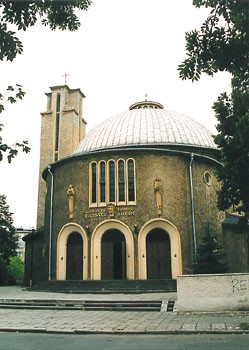 gazetka rzymskokatolickiej parafiipw. Najświętszego Serca Pana Jezusa w Raciborzunr 17/2018 (739)	29 kwietnia 2018 r.V Niedziela Wielkanocna Ewangelia według św. Jana (15,1-8)„Jezus powiedział do swoich uczniów: Ja jestem prawdziwym krzewem winnym, a Ojciec mój jest tym, który uprawia. Każdą latorośl, która we Mnie nie przynosi owocu, odcina, a każdą, która przynosi owoc, oczyszcza, aby przynosiła owoc obfitszy. Wy już jesteście czyści dzięki słowu, które wypowiedziałem do was. Wytrwajcie we Mnie, a Ja będę trwał w was. Podobnie jak latorośl nie może przynosić owocu sama z siebie - o ile nie trwa w winnym krzewie - tak samo i wy, jeżeli we Mnie trwać nie będziecie. Ja jestem krzewem winnym, wy - latoroślami. Kto trwa we Mnie, a Ja w nim, ten przynosi owoc obfity, ponieważ beze Mnie nic nie możecie uczynić. Ten, kto we Mnie nie trwa, zostanie wyrzucony jak winna latorośl i uschnie. I zbiera się ją, i wrzuca do ognia, i płonie. Jeżeli we Mnie trwać będziecie, a słowa moje w was, poproście, o cokolwiek chcecie, a to wam się spełni. Ojciec mój przez to dozna chwały, że owoc obfity przyniesiecie i staniecie się moimi uczniami.”Dziś, w Piątą Niedzielę Wielkanocną, Kościół odczytuje w swej liturgii Chrystusową przypowieść o winnym krzewie i latoroślach. Wypowiedział ją Pan Jezus w przeddzień swojej śmierci, żegnając Apostołów w wieczerniku. Na tle tej sytuacji słowa te posiadają szczególną wymowę. Stają się też szczególnie przejmujące. Oto Chrystus idzie w kierunku męki i krzyża. Następny dzień przyniesie Mu wyrok śmierci, najbardziej hańbiącej, i agonię Golgoty. Dla Apostołów, którzy Go w wieczerniku słuchają, będzie to dzień największej próby. Próbie tej zostanie poddana ich wierność dla Mistrza – ich „trwanie” przy Chrystusie. A jednak Chrystus mówi: „Wytrwajcie we Mnie, a Ja będę trwał w was”. Właśnie ta krzyżowa próba stanie się „miejscem”, poprzez które Apostołowie ostatecznie zakorzenią się w Chrystusie. Wrosną w jego życiodajną tajemnicę. I nie tylko oni. Ale my wszyscy – wszyscy, do których odnosi się przypowieść o winnym szczepie i latoroślach. [...] Trwamy w Chrystusie przez prawdę. Trwamy w Chrystusie przez miłość. Jan Apostoł – jakby dopowiadając to, co zawiera się w przypowieści o krzewie winnym i latoroślach (zapisanej w jego Ewangelii) – pisze w swoim Pierwszym Liście: „Nie miłujmy słowem i językiem, ale czynem i prawdą. Po tym poznamy, że jesteśmy z prawdy i uspokoimy przed Nim nasze serce” (1J 3,18-19). To bardzo ważne. Wszak słowa o latoroślach, które będą odcięte, skoro nie przynoszą owocu – muszą wywołać w nas słuszny niepokój: Czy ja przynoszę owoc? Czy nie będę odcięty? To bardzo ważne, co pisze św. Jan w swoim Pierwszym Liście. Zwłaszcza to, co pisze w dalszym ciągu: „Jeśli nasze serce oskarża nas, to Bóg jest większy od naszego serca i zna wszystko” (1J 3,20). I dlatego Apostoł ożywia nadzieję: „Umiłowani, jeśli nasze serce nas nie oskarża, mamy ufność wobec Boga” (1J 3,21). „Bóg jest większy od naszego serca”. Większy przez swoją ojcowską miłość. [...] Tak więc każdy człowiek winien się troszczyć o to, żeby przynosić owoc w swoim życiu. Winien czynić wszystko, na co go stać. Wszystko, co nakazuje mu zdrowe i prawe sumienie. Ale ponad to – winien ufać Bogu. I prosić. Modlić się. Modlitwa jest zasadniczym wyrazem naszej nadziei.       	św. Jan Paweł II, 1988 r.Poniedziałek – 30 kwietnia 2018 							J 14,21-26	  630			W intencji Marcina i Władysławy w kolejną rocznicę ślubu z podziękowaniem za otrzymane łaski, z prośba o dalsze zdrowie i Boże błogosławieństwo dla całej rodziny	  900			W intencji Ewy Blana z okazji urodzin z podziękowaniem za otrzymane łaski, z prośbą o zdrowie i Boże błogosławieństwo dla solenizantki i całej rodziny	1800	1.	Z podziękowaniem za otrzymane łaski w intencji Moniki i Adriana, z prośbą o dalsze Boże błogosławieństwo i zdrowie dla całej rodziny			2.	Zbiorowa za zmarłych: za † Józefa Kochańskiego w 5. rocznicę śmierci, do Miłosierdzia Bożego za † Norberta Trompeta (od sąsiadów z ulicy Słowackiego 54-56), za † męża, ojca i dziadka Władysława Łubik w 21. rocznicę śmierci, †† rodziców z obu stron, dwóch braci, szwagra Józefa, Stanisława, szwagierkę Annę z mężem, Józefa Wajda, za † Helenę Pawlisz, do Miłosierdzia Bożego za † mamę Pelagię Flak w 9. rocznicę śmierci o spokój duszy i wieczny odpoczynek oraz za wszystkich †† z rodziny i dusze w czyśćcu cierpiące, za † Gabrielę Szot (od sąsiadów z ulicy Łąkowej 2c), za † Lucję Świniarską w 14. rocznicę śmierci oraz za †† z rodziny, za† męża, ojca, syna Jakuba w 1. rocznicę śmierci, za † Jana Postolak (w 30. dzień), za † Mariana Bodziony (w 30. dzień), za † Grażynę Pacek (w 30. dzień), za † Bronisławę Kolorz (w 30. dzień, od rodziny z Kolbuszowej), za †† Alfreda, Danutę i rodziców z obu stron, za † Erwina Zając (od kolegów z pracy), za †† męża Jerzego w 8. rocznicę śmierci, syna Marka w 2. rocznicę śmierci, rodziców z obu stron, dziadków, całe pokrewieństwo i dusze w czyśćcu cierpiące, za † Jadwigę Kędzierską (od sąsiadów z ulicy Kossaka 49-55), za †† Eugeniusza Kubek, Reinholda, Jadwigę, Beatę Miler i Paulinę Kubek, za †† rodziców Helenę i Wojciecha, Anielę i Augustyna oraz wszystkich †† z rodziny,  do Miłosierdzia Bożego za † tatę Juliana Papaj w 20. rocznicę śmierci, †† rodziców i rodzeństwo, za †† Henryka i Reginę Kalemba, za † Marię Zingler (w 30. dzień)Wtorek – 1 maja 2018 – św. Józefa, rzemieślnika 					Mt 13,54-58	  630	1.	Za †† Urszulę Droździel, Romana Szczukiewicz, Mariolę Wrześniowską oraz wszystkich †† z rodziny Szczukiewicz i Kacperskich			2.	Za † Ryszarda Rzepka (od kuzynki Teresy)	  800			W języku niemieckim: Für lebende und verstorbene Missionare	1200			Ślub: Magdalena Musioł – Jarosław Jaworowski	1800	1.	Do Miłosierdzia Bożego za † męża, ojca, dziadka Józefa Romana Bachryj w 22. rocznicę śmierci, z prośbą o dar życia wiecznego			2.	Do Bożej Opatrzności i Matki Najświętszej z podziękowaniem za otrzymane łaski, z prośbą o dalsze Boże błogosławieństwo, zdrowie i opiekę dla całej rodziny  Nabożeństwo MajoweŚroda – 2 maja 2018 – św. Atanazego, biskupa i doktora Kościoła 			J 15,1-8	  630			Do Bożej Opatrzności z podziękowaniem za odebrane łaski w 80. rocznicę urodzin Zygmunta, z prośbą o Boże błogosławieństwo i zdrowie dla jubilata i całej rodziny oraz za † żonę Jadwigę	  900			Do Miłosierdzia Bożego za † Henryka Wałacha i †† z pokrewieństwa (od sąsiadów z ulicy Katowickiej 27)	1100			Ślub: Paulina Trusz – Rafał Nowak	1800	1.	Za †† rodziców Józefa i Stanisławę, męża Józefa, brata Władysława, †† z rodzin Ganczarskich i Kolowca			2.	Do Bożej Opatrzności w intencji Katarzyny, Wiktora i Martina z okazji urodzin z podziękowaniem za otrzymane łaski, z prośbą o Boże błogosławieństwo i zdrowie					Nabożeństwo Majowe i modlitwa Rycerstwa NiepokalanejI Czwartek miesiąca – 3 maja 2018 – NMP Królowej Polski 				J 19,25-27	  700			Za †† rodziców Janinę i Józefa Popów, dziadków Popów – Łagowski	  900			W intencji ks. Tomasza z okazji urodzin o Boże błogosławieństwo w pracy duszpasterskiej (od Róż Różańcowych)	1030			W intencji Maćka z okazji 19. rocznicy urodzin o Boże błogosławieństwo i dary Ducha Świętego na egzaminie maturalnym	1200			W intencji Ojczyzny	1700			Godzina Święta	1730			Nabożeństwo Majowe	1800			O powołania kapłańskie, misyjne i zakonne oraz o zachowanie powołań (od wspólnoty modlącej się za kapłanów „Margaretka”) oraz w intencji Liturgicznej Służby OłtarzaI Piątek miesiąca – 4 maja 2018 – św. Floriana, męczennika 				J 15,12-17	  630			Za † męża Antoniego, †† rodziców Józefę i Jana Koczy oraz †† dziadków z obu stron	  900			Za †† teściów Marię i Franciszka Wochnik, †† dzieci i dusze w czyśćcu cierpiące	1500			Koronka do Bożego Miłosierdzia i Adoracja Najświętszego Sakramentu	1700			Nabożeństwo ku czci Najświętszego Serca Pana Jezusa	1730			Nabożeństwo Majowe	1800	1.	W intencji Parafian i wszystkich czcicieli Najświętszego Serca Pana Jezusa			2.	Do Miłosierdzia Bożego za †† teściów Ludwikę i Stanisława Jakuć, szwagrów Leszka i Tadeusza, †† z rodziny i dusze w czyśćcu cierpiąceI Sobota miesiąca – 5 maja 2018 							J 15,18-21	  630	1.	Za wstawiennictwem Matki Bożej Różańcowej w intencji członków Żywego Różańca			2.	Za † Stanisława Jarno (od mieszkańców z ulicy Pomnikowej 26)	1600			Adoracja Najświętszego Sakramentu	1730			Nabożeństwo Majowe	1800			W sobotni wieczór: 1. Przez wstawiennictwo Matki Boskiej Nieustającej Pomocy o nawrócenie wnuka Jana			2.	Do Miłosierdzia Bożego za †† ojca Piotra, mamę Annę, teściów Marię i Wojciecha, pokrewieństwo i dusze w czyśćcu cierpiące			3.	W intencji rodziny Foryś o Boże błogosławieństwo	1930			W klasztorze Annuntiata Czuwanie dla MłodzieżyVI Niedziela Wielkanocna – 6 maja 2018 	        Dz 10,25-26.34-35.44-48; 1 J 4,7-10; J 15,9-17	  700			Do Najświętszego Serca Pana Jezusa i Matki Najświętszej o zdrowie i błogosławieństwo w całej rodzinie	  830			Godzinki o Niepokalanym Poczęciu NMP	  900			W języku łacińskim:  W intencji wszystkich pracowników, emerytów oraz zmarłych pracowników firmy RAFAKO	1030			Z okazji 75. urodzin Stanisława z podziękowaniem za otrzymane łaski, z prośbą o dalsze Boże błogosławieństwo i zdrowie dla solenizanta i całej rodziny	1200			W intencji dzieci przyjmujących sakrament chrztu świętego: Antoni Krzysztof Bichta – Michalak, Patryk Winzer (do modlitwy wiernych: za roczne dziecko Ksawery Łukasz Mroczka)	1700			Różaniec za młode pokolenie	1730			Nabożeństwo Majowe	1800			Za † tatę i męża Stefana w 8. rocznicę śmierci, † mamę Pelagię i wszystkich †† z rodzinyW tym tygodniu modlimy się: W intencji rodzin naszej parafiiDzisiaj zapraszamy na godz. 1700 na modlitwę Różańcową za młode pokolenie, oraz na godz. 1730 na nabożeństwo „Droga Światła” – rozważania związane ze spotkaniami Zmartwychwstałego.Dziś również o 1900 w kaplicy pod kościołem Wieczór Filmowy i projekcja filmu „Sprawa Chrystusa”. Dziś także gościmy przedstawicieli „Dystrybucji Katolickiej” dzięki której mamy możliwość projekcji filmów. Przed kościołem jest możliwość nabycia najnowszych filmów. Jest też przedstawiciel biura pielgrzymkowego „Via Santa” które organizuje naszą pielgrzymkę do Ziemi Świętej i Jordanii. Istnieje możliwość zapytania o program, czy też ratalny sposób finansowania pielgrzymki.Jutro, 30 kwietnia po wieczornej Mszy spotkanie dla kandydatów do bierzmowania (z klas 3 gimnazjum).Jutro w Jemielnicy Wielkanocne Czuwanie dla młodzieży. Rozpoczęcie o 1900.Na 1 maja ks. Biskup zaprasza również do Jemielnicy na Diecezjalne Święto Rodziny. Szczegóły na plakacie. W trakcie spotkania odbędzie się przyjęcie nowych członków do Bractwa Świętego Józefa. Eucharystia o godz. 1100.Przez cały miesiąc maj zapraszamy na nabożeństwa majowe. Zasadniczo będą one po Mszach wieczornych, jednak ze względu na inne nabożeństwa od środy do soboty w tym tygodniu nabożeństwa będą o 1730. 2 maja nabożeństwo połączone z modlitwą Rycerstwa Niepokalanej.W środę, 3 maja uroczystość NMP Królowej Polski. Jest to równocześnie I czwartek miesiąca. O 1700 Godzina Święta.4 maja I piątek miesiąca. O 1500 Koronka do Bożego Miłosierdzia i Adoracja do wieczornej Mszy. O 1700 nabożeństwo do NSPJ.W sobotę msza św. o godz. 630 w intencji Członków Żywego Różańca. Po Mszy Świętej zmiana tajemnic oraz Różaniec.W sobotę od godz. 730 odwiedziny chorych. Zgłoszenia w kancelarii lub zakrystii.W sobotę od godz. 1600 Adoracja Najświętszego Sakramentu.Okazja do spowiedzi w czwartek i piątek od godz. 1700, w sobotę od godz. 1600.W przyszłą niedzielę 900 Msza Święta w intencji pracowników Rafako, o godz. 1200 udzielany będzie sakrament chrztu świętego. Nauka przedchrzcielna dla rodziców i chrzestnych w sobotę o 1900.W sobotę 5 maja od 1930 w klasztorze Annuntiata Czuwanie dla młodzieży. Do uczestnictwa zachęcamy kandydatów do bierzmowania, którzy w maju przyjmą ten sakrament.26 maja odbędzie się Pielgrzymka Młodych na Jasną Górę. W planie m.in. koncert zespołu Deus Meus. Natomiast 2 czerwca na Lednicy odbędzie się XXII Lednickie Spotkanie Młodych. Istnieje możliwość wyjazdu na obydwa te wydarzenia. Zapisy na wyjazd poprzez formularze zamieszczone na stronie internetowej parafii. Prosimy o odpowiednio wcześniejsze zapisy.Przypominamy ponadto, że w sobotę 16 czerwca 2018 r. odbędzie się 9. Ogólnopolska Pielgrzymka Nadzwyczajnych Szafarzy Komunii Świętej do Sanktuarium Relikwii Krzyża Świętego na Świętym KrzyżuW sobotę 23 czerwca w Dzień Ojca na Jasnej Górze odbędzie się kolejna Pielgrzymka Mężczyzn – Męskie Oblężenie Jasnej Góry pod hasłem «Tu jesteśmy naprawdę wolni».Kolekta dzisiejsza przeznaczona jest na bieżące potrzeby parafii; z przyszłej niedzieli na potrzeby Seminarium Duchownego i Kurii Diecezjalnej.Za wszystkie ofiary, kwiaty i prace przy kościele składamy serdeczne „Bóg zapłać”. Ośrodek Sportu informuje, że 3 maja w związku z „Biegiem bez granic” nastąpią utrudnienia w ruchu drogowym (od 1330 do 1900) m. in. na ul. Opawskiej, Wczasowej i Warszawskiej.W gablotce zamieszczamy informacje o bezpłatnym badaniu słuchu. Rejestracja w poniedziałki i środy od 9 do 13 pod tel. 32 415 55 73.Parafia w Kietrzu organizuje w niedzielę 6 maja wyjazd do sanktuarium w Gidlach i Leśniowa. Jest ok. 10 miejsc wolnych; koszt ok 50 zł. wyjazd ok 6.30. Osoby zainteresowane prosimy o zgłoszenia.W minionym tygodniu do Pana: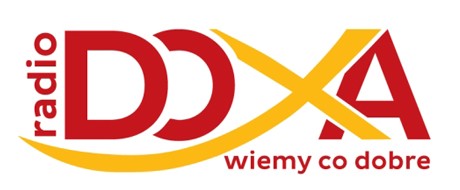 Wiktor Konieczny, lat 78, zam. na ul. Warszawskiej 36 (pogrzeb środa, 2 maja 2018 o 1300)Róża Kozarek, lat 61, zam. na ul. Dworskiej (pogrzeb pon. 30 kwietnia 2018 o 11.00)Teresa Zabłocka, lat 70, zam. ul. Słowackiego 44Renata Smoleń, lat 55, zam. na ul. OpawskiejWieczny odpoczynek racz zmarłym dać Panie. 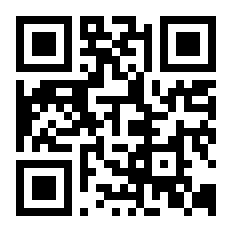 